Требования к результатам освоения основной образовательной программы дошкольного образования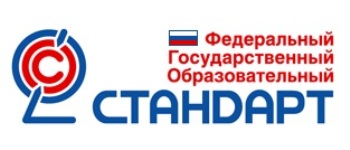 Требования ФГОС к результатам освоения Программы представлены в виде целевых ориентиров дошкольного образования, которые представляют собой социально-нормативные возрастные характеристики возможных достижений ребенка на этапе завершения уровня дошкольного образования. Специфика дошкольного детства (гибкость, пластичность развития ребенка, высокий разброс вариантов его развития, его непосредственность и непроизвольность), а также системные особенности дошкольного образования (необязательность уровня дошкольного образования в Российской Федерации, отсутствие возможности вменения ребенку какой-либо ответственности за результат) делают неправомерными требования от ребенка дошкольного возраста конкретных образовательных достижений и обусловливают необходимость определения результатов освоения образовательной программы в виде целевых ориентиров.К целевым ориентирам дошкольного образования относятся следующие социально-нормативные возрастные характеристики возможных достижений ребенка:                        Целевые ориентиры на этапе завершения дошкольного образования:- ребенок овладевает основными культурными способами деятельности, проявляет инициативу и самостоятельность в разных видах деятельности - игре, общении, познавательно-исследовательской деятельности, конструировании и др.; способен выбирать себе род занятий, участников по совместной деятельности;- ребенок обладает установкой положительного отношения к миру, к разным видам труда, другим людям и самому себе, обладает чувством собственного достоинства; активно взаимодействует со сверстниками и взрослыми, участвует в совместных играх. Способен договариваться, учитывать интересы и чувства других, сопереживать неудачам и радоваться успехам других, адекватно проявляет свои чувства, в том числе чувство веры в себя, старается разрешать конфликты;- ребенок обладает развитым воображением, которое реализуется в разных видах деятельности, и прежде всего в игре; ребенок владеет разными формами и видами игры, различает условную и реальную ситуации, умеет подчиняться разным правилам и социальным нормам; - ребенок достаточно хорошо владеет устной речью, может выражать свои мысли и желания, может использовать речь для выражения своих мыслей, чувств и желаний, построения речевого высказывания в ситуации общения, может выделять звуки в словах, у ребенка складываются предпосылки грамотности;- у ребенка развита крупная и мелкая моторика; он подвижен, вынослив, владеет основными движениями, может контролировать свои движения и управлять ими;- ребенок способен к волевым усилиям, может следовать социальным нормам поведения и правилам в разных видах деятельности, во взаимоотношениях со взрослыми и сверстниками, может соблюдать правила безопасного поведения и личной гигиены;- ребенок проявляет любознательность, задает вопросы взрослым и сверстникам, интересуется причинно-следственными связями, пытается самостоятельно придумывать объяснения явлениям природы и поступкам людей; склонен наблюдать, экспериментировать. Обладает начальными знаниями о себе, о природном и социальном мире, в котором он живет; знаком с произведениями детской литературы, обладает элементарными представлениями из области живой природы, естествознания, математики, истории и т.п.; ребенок способен к принятию собственных решений, опираясь на свои знания и умения в различных видах деятельности. Целевые ориентиры Программы выступают основаниями преемственности дошкольного и начального общего образования. При соблюдении требований к условиям реализации Программы настоящие целевые ориентиры предполагают формирование у детей дошкольного возраста предпосылок к учебной деятельности на этапе завершения ими дошкольного образования.
Основная Общеобразовательная Программа определяет образовательное содержание по всем направлениям работы с дошкольниками в условиях детского сада на основе единой педагогической концепции. Анализ овладения детьми программным материалом предполагает оценивание результата освоения ООП и описания динамики формирования интегративных качеств личности воспитанников каждой возрастной группы по освоению ими ООП по всем направлениям развития. 
    Результаты достижений детей по всем разделам программы и динамика формирования интегративных качеств воспитанников в каждый возрастной период являются промежуточными и отвечают следующим требованиям: 
- соответствие возрастным особенностям детей дошкольного возраста 
-возможность достижения их нормально развивающимися детьми в ходе освоения Программы 
-проверяемость (достоверность подтверждения  их достижений). 
    Итоговая оценка  при выпуске ребенка включает описание интегративных качеств выпускника ДОУ. Показателями качественного освоения программы  будут являться базовые характеристики личности – компетентность, креативность, инициативность, самостоятельность, ответственность, произвольность, свобода поведения и безопасность. 
    Итоговая оценка проводится в подготовительной к школе группе. 
Портрет выпускника является целевым ориентиром системы дошкольного образования и отражает  согласованные интересы и потребности семьи, общества и государства в области образования детей дошкольного возраста. 
  
Портрет выпускника дошкольного образовательного учреждения:
  
- физически развитый, овладевший основными культурно-гигиеническими навыками. У ребенка сформированы основные физические качества и потребность в двигательной активности. Самостоятельно выполняет доступные возрасту гигиенические процедуры, соблюдает элементарные правила здорового образа жизни; 
- любознательный, активный. Интересуется новым, неизвестным в окружающем мире (мире предметов и вещей, мире отношений и своем внутреннем мире). Задает вопросы взрослому, любит экспериментировать. Способен самостоятельно действовать (в повседневной жизни, в различных видах детской деятельности). В случаях затруднений обращается за помощью к взрослому. Принимает живое, заинтересованное участие в образовательном процессе; 
- эмоционально отзывчивый. Откликается на эмоции близких людей и друзей. Сопереживает персонажам сказок, историй, рассказов. Эмоционально реагирует на произведения изобразительного искусства, музыкальные и художественные произведения, мир природы; 
- овладевший средствами общения и способами взаимодействия со взрослыми и сверстниками. Ребенок адекватно использует вербальные и невербальные средства общения, владеет диалогической речью и конструктивными способами взаимодействия с детьми и взрослыми (договаривается, обменивается предметами, распределяет действия при сотрудничестве). Способен изменять стиль общения со взрослым или сверстником, в зависимости от ситуации; 
- способный управлять своим поведением и планировать свои действия на основе первичных ценностных представлений, соблюдающий элементарные общепринятые нормы и правила поведения. Поведение ребенка преимущественно определяется не сиюминутными желаниями и потребностями, а требованиями со стороны взрослых и первичными ценностными представлениями о том "что такое хорошо и что такое плохо". Ребенок способен планировать свои действия, направленные на достижение конкретной цели. Соблюдает правила поведения на улице (дорожные правила), в общественных местах (транспорте, магазине, поликлинике). 
- способный решать интеллектуальные и личностные задачи (проблемы), адекватные возрасту. Ребенок может применять самостоятельно усвоенные знания и способы деятельности для решения новых задач (проблем), поставленных как взрослым, так и им самим; легко оперирует схемами, моделям, в зависимости от ситуации может преобразовывать способы решения задач (проблем). Ребенок способен предложить собственный замысел и воплотить его в рисунке, постройке, рассказе и др.; 
- имеющий первичные представления о себе, семье, обществе, государстве, мире и природе. Ребенок имеет представление о себе, собственной принадлежности и принадлежности других людей к определенному полу; о составе семьи, родственных отношениях и взаимосвязях, распределении семейных обязанностей, семейных традициях; об обществе, его культурных ценностях; о государстве и принадлежности к нему; о мире; - овладевший универсальными предпосылками учебной деятельности - умениями работать по правилу и по образцу, слушать взрослого и выполнять его инструкции; 
- овладевший необходимыми умениями и навыками. У ребенка сформированы умения и навыки, необходимые для осуществления различных видов детской деятельности. 
  
Мониторинг представляет собой сложный процесс, включающий в себя систему взаимосвязанных специфических видов деятельности, необходимых для оперативного отслеживания результатов педагогических воздействий и среды дошкольного учреждения. 
Цель мониторинга – выявление и оценка уровня достижений ребенка в социально-коммуникативном развитии, познавательном, речевом, художественно-эстетическом и физическом развитии согласно заявленным результативным показателям ООП. 
Задачи мониторинга – выявить актуальный уровень развития интегративных качеств личности ребенка на каждом возрастном этапе, уровень стартовой готовности к обучению в школе. 
Основными объектами мониторинга инвариантной части ООП являются: 
1.Интегративные качества личностного развития ребенка. 
2.Готовность к обучению в школе. 
Субъекты мониторинга - воспитатели, специалисты ДОУ, родители. 
Мониторинг образовательного процесса (мониторинг освоения образовательной программы) включает в себя следующие методы - диагностика, педагогические наблюдения, беседы, дидактические игры. Мониторинг проводится в основном два раза в год (в начале  и в конце учебного года). В каждом возрасте существуют свои особенности проведения, которые описаны в частных методиках. 
Анализ освоения детьми образовательной программы проводится педагогами на основе наблюдения и анализа продуктов детских видов деятельности по всем образовательным областям, педагоги заполняют таблицу мониторинга образовательного процесса. 
 Формы организации мониторинга – фиксационные карты, диагностические карты, карты готовности детей к школе. 
Результатом мониторинга – будет являться комплексная оценка сформированности интегративных качеств  личности в соответствии с возрастом и освоение ООП, стартовых возможностей готовности  к школе. Данные результаты позволят осознано планировать образовательную, коррекционную  оздоровительную работу с детьми и  отслеживать динамику развития каждого ребенка и группы в целом.